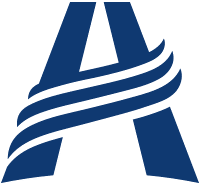 CÓDIGO DE ÉTICAPara alcançar melhor aproveitamento na vida estudantil, espera-se que haja participação e empenho no processo, tanto do aluno como dos pais e responsáveis.DIREITOS DOS ALUNOSI.  Ao livre acesso às informações necessárias à sua educação, ao seu desenvolvimento como pessoa, ao seu preparo para o exercício da cidadania e à qualificação para o mundo do trabalho;II. às condições necessárias ao desenvolvimento de suas potencialidades individuais na perspectiva física, intelectual, social e espiritual;III. ao respeito pelos direitos da pessoa humana e pelas suas liberdades fundamentais;IV. às condições de aprendizagem mediante ampla assistência por parte do professor e acesso aos recursos materiais e didáticos da Unidade Escolar;V. ao encaminhamento, por si e por seu pai ou responsável quando menor, de pedido de reconsideração e recursos contra os resultados finais das avaliações de seu desempenho na forma regimental e da legislação vigente;VI. ao encaminhando de petições ou representações, por si ou por seu pai ou responsável quando menor, sobre assuntos pertinentes à sua vida escolar;VII. à reunião com colegas de trabalho para organização de agremiação e ou campanhas de cunho educativo, nas condições estabelecidas ou aprovadas pela Administração da Unidade Escolar;VIII. ao recebimento de atendimento adequado por parte dos serviços assistenciais, quando carente de recursos; dentro dos limites e critérios para concessão dos benefícios estabelecidos pela legislação vigente sobre filantropia;IX. à utilização das instalações da Unidade Escolar, para atividade extra-classe, para prover pesquisas ou experiência, em horário compatível com a sua sala e das demais atividades escolares.DIREITOS DOS PAIS OU RESPONSÁVEISI. à reunião, quando convocada pela Administração, com amplo esclarecimento sobre os planos educacionais e demais assuntos pertinentes à atividade escolar;II. à obtenção de informações detalhadas sobre o desempenho alcançado pelo aluno em seu processo de aprendizagem, durante e no final do período letivo.DEVERES DOS ALUNOSI. contribuir, em sua esfera de atuação, para o prestígio da Unidade Escolar;II. comparecer pontualmente e de forma participativa às atividades que lhe forem feitas, inclusive ocupando na sala o lugar que lhe for designado;III. obedecer às normas estabelecidas pelo Código de Ética Escolar e demais regulamentos da Unidade Escolar e ou determinações superiores;IV. ter adequado comportamento social, tratando os funcionários, os colegas, visitas e autoridades com civilidade e respeito;V. portar a identidade escolar exigida pela Unidade e apresentá-la quando lhe for exigido;VI. cooperar para a boa conservação dos móveis, equipamentos e materiais escolares do estabelecimento, concorrendo também para a manutenção de boas condições de asseio do edifício e suas dependências;VII. observar rigorosa probidade na execução de quaisquer provas ou trabalhos escolares;VIII. submeter à aprovação dos professores ou seus superiores a realização de atividades de iniciativa pessoal ou de grupos, no âmbito da Unidade Escolar;IX. comportar-se de modo a fortalecer o espírito patriótico e a responsabilidade democrática, inclusive comparecendo às comemorações cívicas e solenidades;X. apresentar-se uniformizado, quando tal for exigido, com asseio pessoal e sempre decentemente trajado;XI. possuir material exigido, novo ou reciclado, trazendo-o às atividades escolares, em perfeita ordem, em condições de usabilidade e não preenchidos;XII. indenizar o prejuízo, por si ou por seu responsável, se menor, quando produzir dano material ao estabelecimento ou a objetos de propriedade dos colegas e funcionários.Parágrafo Único. O aluno será o único responsável por seu material escolar, inclusive carteira com documentos e dinheiro, aparelho celular e outros similares, não cabendo à Unidade Escolar qualquer responsabilidade na hipótese de extravio ou perda.DEVERES DOS PAIS OU RESPONSÁVEISI. prestar informações sobre o aluno por ocasião de sua matrícula;II. observar e acompanhar o desenvolvimento do aluno no ambiente doméstico, comunicando à Administração da Unidade Escolar qualquer anomalia detectada;III. apoiar e reforçar no ambiente doméstico, a filosofia educacional seguida pelo Colégio, conforme definida neste Regimento;IV. apoiar as medidas disciplinares e pedagógicas tomadas pela Unidade, permitindo que o aluno assuma as consequências de suas infrações;V. não realizar e impedir que outros façam as tarefas que cabem ao aluno;VI. cumprir com todas as obrigações assumidas mediante os termos do Contrato de Prestação de Serviços Educacionais.AÇÕES INCOMPATÍVEIS COM A FILOSOFIA EDUCACIONALI. entrar em classe ou sair dela sem permissão do professor e da Unidade Escolar, sem a permissão da Administração;II. ocupar-se durante as aulas com qualquer outro trabalho estranho a elas, bem como o uso de telefone celular, aparelhos sonoros ou semelhantes;III. promover vendas e ou trocas de objetos ou lanches nas dependências da Unidade Escolar;IV. promover, sem autorização da Administração, campanhas, rifas, coletas, subscrições dentro da Unidade Escolar, ou fora dela se caracterizado algum tipo de conexão/vínculo direto ou indireto com a instituição e suas atividades;V. formar grupos ou promover algazarras, vaias ou distúrbios nas salas de aula ou outras dependências e nas imediações do estabelecimento, bem com perturbar, por qualquer outro modo, o sossego das aulas e ordem natural;VI. participar de movimentos de indisciplina coletiva, impedir a entrada de colegas na sala de aula ou incitá-los a ausência coletiva;VII. portar armas, drogas, entorpecentes ou material que represente perigo para a saúde, segurança e integridade física e moral sua ou de outrem;VIII. portar livros e revistas ou qualquer forma de mídia impressa ou informatizada consideradas imorais e subversivas e disseminar ideias imorais e subversivas ou contrárias aos ideais e princípios religiosos da Unidade Escolar;IX. fumar, usar bebidas alcoólicas, produtos narcóticos ou praticar qualquer ação viciosa nas dependências e imediações da Unidade Escolar;X. tomar parte em manifestações ofensivas a pessoas ou a instituição, praticar atos ofensivas à moral e aos bons costumes nas dependências e imediações da Unidade Escolar ou, estando uniformizado, em quaisquer outras partes;XI. distribuir boletins no recinto da Unidade Escolar, publicar jornais e sites em que esteja o nome da Unidade, de professores ou de funcionários, sem autorização expressa da administração;XII. distrair coletas em aula com objetos, ditos ou por qualquer forma;XIII. utilizar-se de livros, cadernos ou outros materiais pertencentes a colegas, sem o devido consentimento;XIV. escrever nas paredes, nos pisos ou em qualquer parte dos edifícios, do material e dos móveis, palavras, desenhos ou sinais;XV. mudar os móveis das salas de aula ou de outras dependências, sem autorização;XVI. descaracterizar o uniforme escolar, retirar emblemas, pichar, rabiscar, mutilar ou descosturar peças;XVII. usar joias ou bijuterias, “piercings” ou semelhantes, pinturas, cortes e penteados de cabelo exóticos e extravagantes, bem como o uso de cabelos compridos pelos alunos do sexo masculino;XVII. manter quaisquer contatos físicos envolvendo agressões e intimidades.SANÇÕES E MEDIDAS SÓCIO-EDUCATIVASO aluno, pelo não cumprimento dos seus deveres, e pelas faltas cometidas, é passível das seguintes penalidades:I. admoestação verbal e repreensão pelo professor em sala de aula e, fora dela, por qualquer professor ou funcionário que tomar conhecimento da falta;II. retirada da sala de aula pelo professor, sendo então encaminhado à Administração da Unidade Escolar;III. repreensão particular oral ou escrita, pelo Administrador Escolar;IV. suspensão de algumas ou de todas as atividades escolares, pelo prazo máximo de 3 (três) dias, pelo Administrador e ou pelo Conselho Disciplinar;V. emissão compulsória da transferência quando houver falta grave ou incompatibilidade disciplinar, por deliberação do Conselho Disciplinar;§ 1º. A aplicação de penalidades é graduada, segundo a gravidade da falta cometida;§ 2º. Nos casos em que o aluno recorrer a meios fraudulentos na realização de provas ou avaliações, compete ao professor a anulação do ato escolar respectivo;§ 3º. Ocorrendo a retirada do aluno da sala de aula durante a realização da avaliação, esta é julgada até o momento da interrupção;§ 4º. O aluno suspenso arcará com o ônus da frequência e dos conteúdos trabalhados durante sua ausência.INSTITUIÇÃO ADVENTISTA DE EDUCAÇÃO E ASSISTÊNCIA SOCIAL ESTE BRASILEIRA---------------------------------------------------------------------------------------------------------------------------CÓDIGO DE ÉTICA – TERMO DE CIÊNCIADeclaro para os devidos fins que recebi a cópia do Código de Ética Escolar da rede de Escolas Adventistas e estando de pleno acordo com todos os termos, comprometo-me a cumpri-lo integralmente.Nome do Aluno:____________________________		Data: ___ de _____________ de 20__.CURSO/SÉRIE: _________ TURMA: ____________________________________________	_____________________________________                           Assinatura do Aluno				                 Assinatura do Responsável